Ma chambre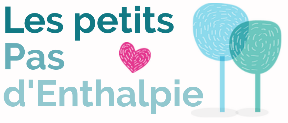 L’école à la maisonA tableJ’ouvre la fenêtre de ma chambre dès que je me lève (pour 30 minutes environ)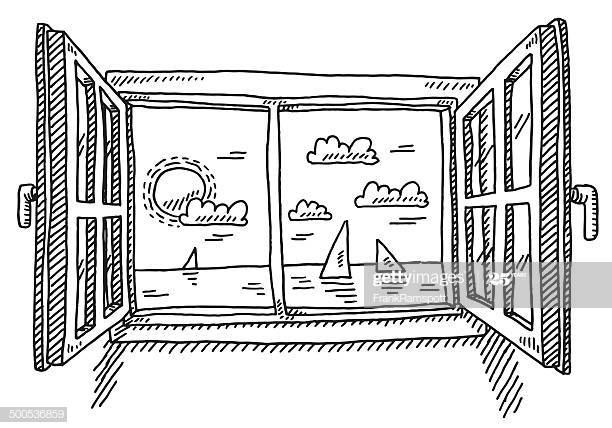 Je passe l’aspirateur dans ma chambre tous les jours, entre 16h et 18h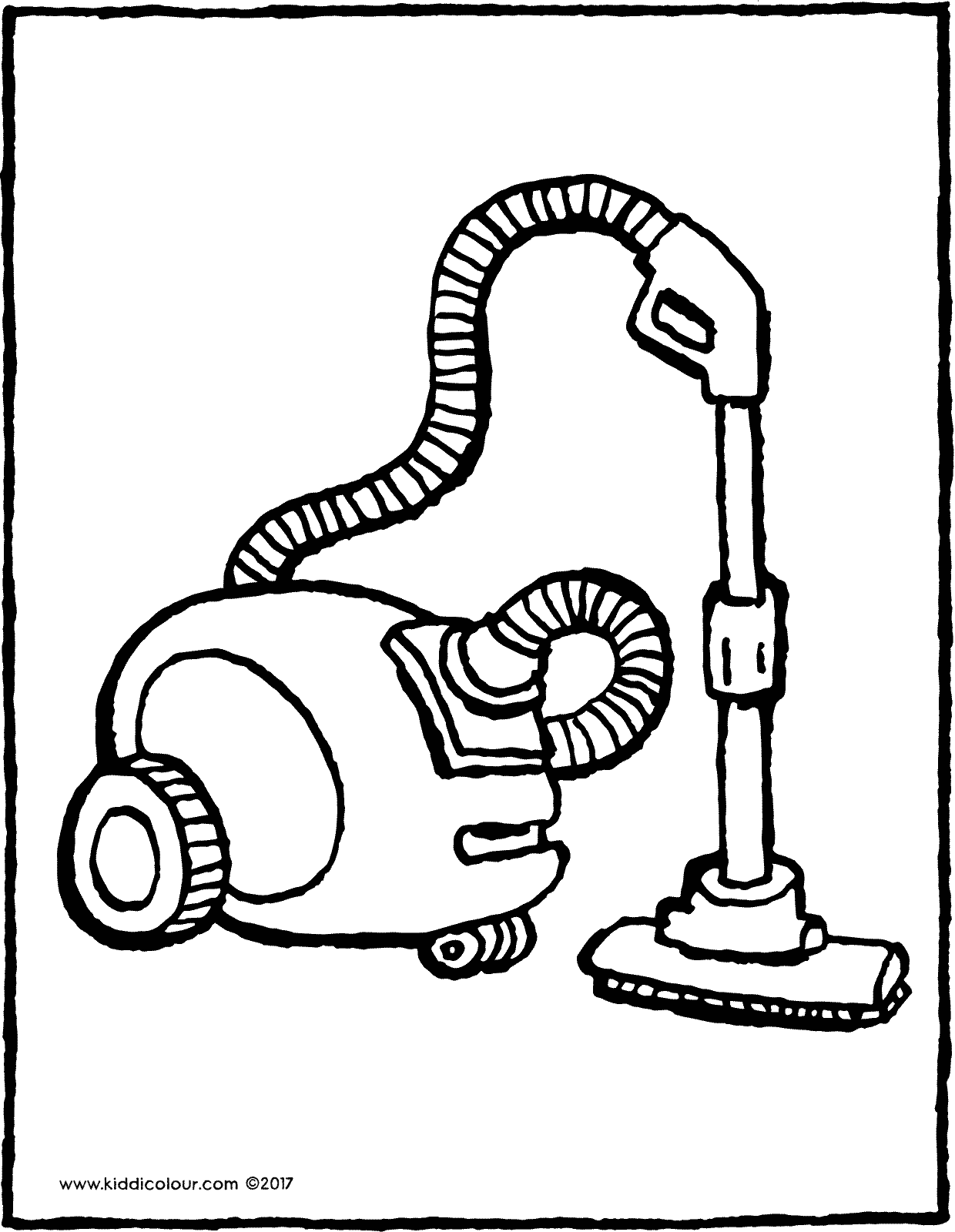 Mes vêtements sales vont dans le bac à linges sales tous les jours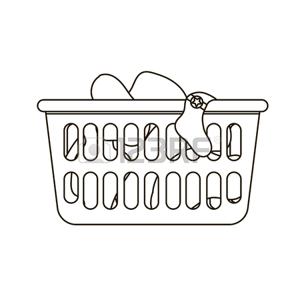 Ma chambre est rangée tous les soirs avant de me coucher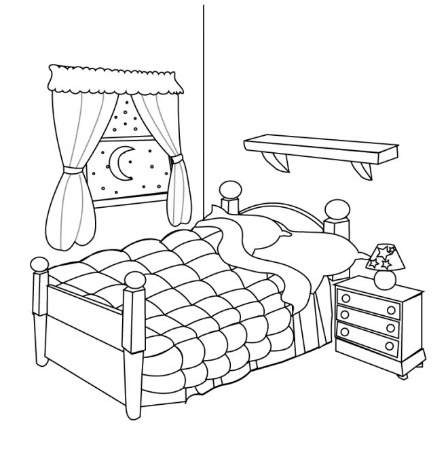 Le matin, je travaille en autonomie dans ma chambre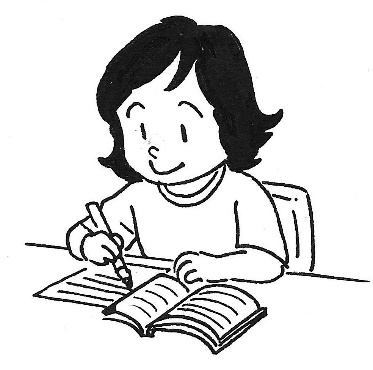 Je demande de l’aide à mon frère ou ma sœur avant de demander de l’aide à maman ou à papa 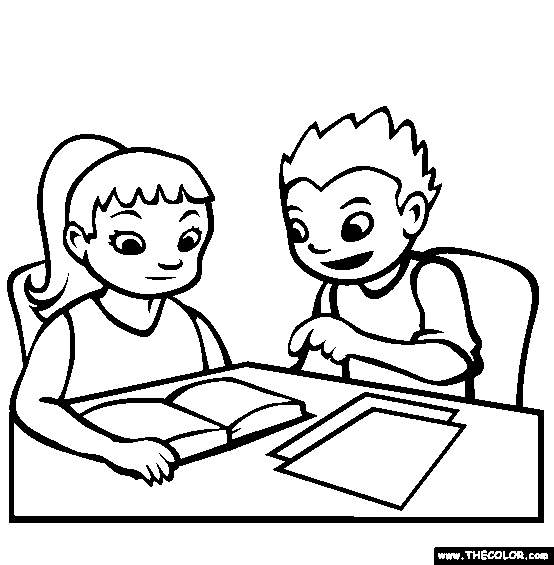 L’après-midi, je profite de l’aide de maman ou de papa. On corrige les exercices ensemble ! 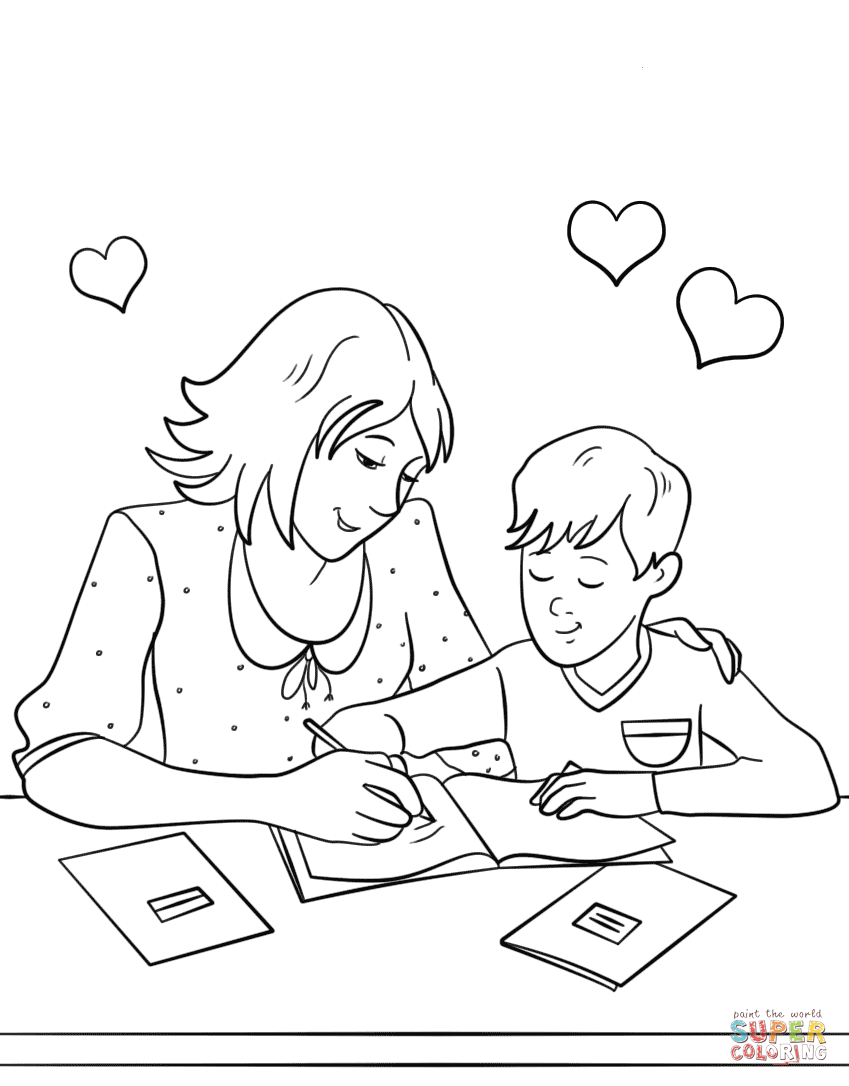 Dès que j’ai terminé mon travail, je range mes affaires (dans ma trousse, dans mon cartable et je range mon cartable)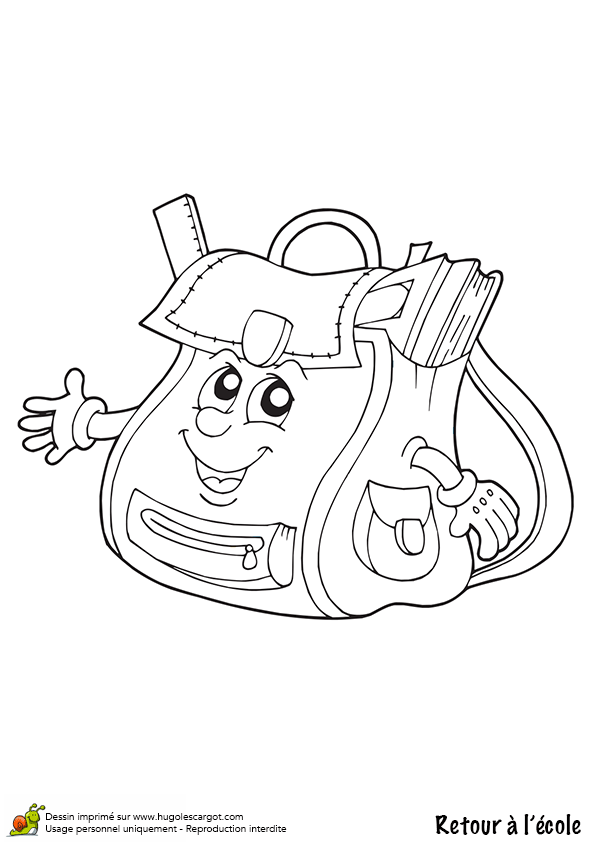 On ne dérange pas maman ou papa quand ils cuisinent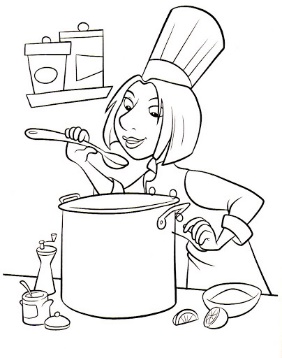 Les enfants mettent la table ensemble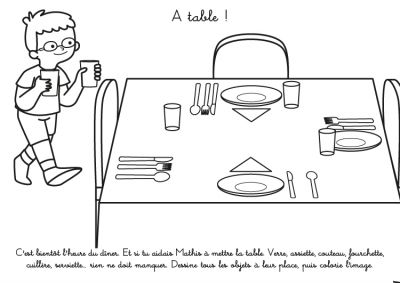 Chacun débarrasse son assiette avant de quitter la table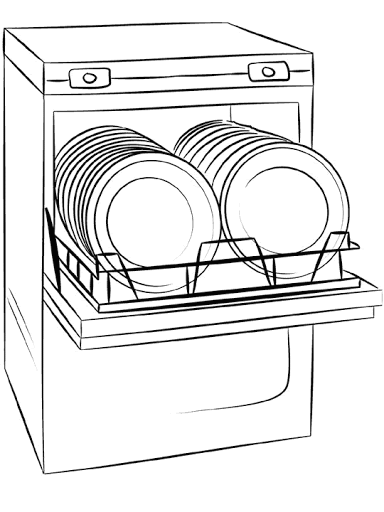 On passe un coup de lingette sur la table à la fin du repas, à tour de rôle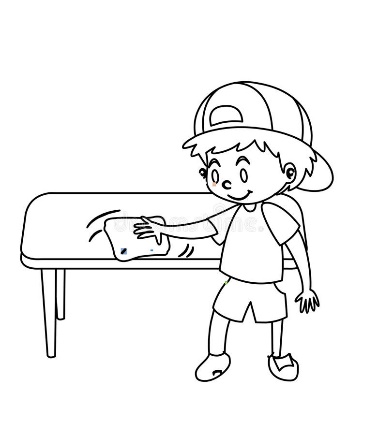 